EMPLOYMENT FACILITATOR – FIXED TERM CONTRACTRequired forEmployAbility GalwayWe are a Supported Employment Service for job seekers with disabilities, and mental health difficulties and we are funded by the Department of Social Protection (DSP). We currently have a Fixed Term Contract position for an Employment Facilitator in our companyDUTIES AND RESPONSIBILITIESLiaise with Intreo Employment Services / Local Employment Services and identify job seekers that require our support to find employment Conduct an individual assessment to identify the clients career pathConduct meetings with the client and other stakeholders to determine the client’s employment aspirations, experiences, abilities, skills, and potential obstacles to employment.Establish a rapport with the client and develop a positive working relationship.Ensure that the client is an active participant in all phases of their job searchIdentify potential employment opportunities Market EmployAbility Galway and its client’s abilities to potential employersPrepare CV’s to best market client's abilities to potential employersSource job interviews for the client and prepare them to succeed at interviewSecure jobs for clients Liaise with employers, negotiating terms and conditions of employment and providing on the job training for clientsAct as an advocate for the client where necessaryProvide supports to the employer, supervisor, and co-workersProvide on-the-job training and assistance to the client throughout the job placement Mentor clients to help them become integrated and independent in the workplaceSupport employers to integrate their new employees into the workplaceAssist in resolution of workplace issues for the clientReport on a regular basis regarding client’s progressRespond immediately when issues arise concerning the client's wellbeing.Maintain high professional standards and confidentiality at all timesLiaise as necessary with DSP on client activity and progressionParticipate in training and development programmesParticipate in continuous improvement process within EmployAbility Galway Provide full administrative reporting service to Intreo based on client activity and progressionLiaise with relevant organisations to support client’s labour market needs Carry out any other function relevant to the position of Employment Facilitator as indicated from time to timePerson Specification:Leaving Certificate or equivalent standard of education is essentialRelevant Third Level Qualification is a distinct advantage in; Adult Guidance / Business / HR / Recruitment / Sales / Marketing / Technology related studies Experience of working with people with disabilities is desirable however the ability to communicate with job seekers with disabilities and their families is essentialAbility to show sensitivity towards job seekers needs, and empower them to succeed in the workplaceExcellent sales, PR, marketing, and negotiation skillsAbility to be innovative and resourceful Ability to use independent judgement and to manage and impart confidential informationAbility to handle crises that may arise unexpectedlyExperience of using recruitment and employment principles, methods, techniques, and resourcesKnowledge of Employment LegislationExcellent IT skills to include ability to use Microsoft Office, CRM, Cloud Technology, and other technologies through desktop sites via computer and remotely through mobile applications are essentialFluency in verbal and written English is an essential requirement of this postFluency in Irish, with the ability to conduct duties via Irish, is desirable but not essentialA high level of professionalism is required for this post, and confidentiality is of utmost importanceFull clean driving licence and means of transport is essential for the positionApplications should be made by emailing current Curriculum Vitae to:Peter McWilliams at:jobs@employabilitygalway.ie Closing date for applications is 5pm Monday 19th September 2022EmployAbility Galway is an equal opportunities employer 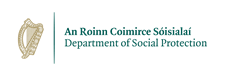 